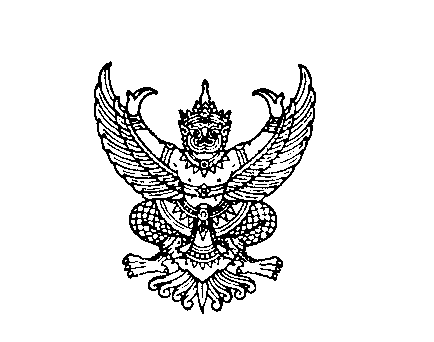 ที่  มท ๐๘16.๔/ว	กรมส่งเสริมการปกครองท้องถิ่น	ถนนนครราชสีมา เขตดุสิต กทม. ๑๐๓๐๐						         พฤษภาคม  ๒๕6๖เรื่อง	ขอเชิญเข้าร่วมการประชุมวิชาการแลกเปลี่ยนเรียนรู้สถานพัฒนาเด็กปฐมวัยปลอดภัยเรียน	ผู้ว่าราชการจังหวัด ทุกจังหวัดสิ่งที่ส่งมาด้วย	สำเนาหนังสือสถาบันแห่งชาติเพื่อการพัฒนาเด็กและครอบครัว ที่ อว ๗๘.๒๓/ว ๐๐๕๔๓	ลงวันที่ ๑๐ พฤษภาคม ๒๕๖๖ 	  จำนวน ๑ ชุด	ด้วยสถาบันแห่งชาติเพื่อการพัฒนาเด็กและครอบครัว มหาวิทยาลัยมหิดล ได้กำหนด
จัดการประชุมวิชาการแลกเปลี่ยนเรียนรู้สถานพัฒนาเด็กปฐมวัยปลอดภัย EP.1 หัวข้อ “การใช้เครื่องมือประเมินความเสี่ยงในสถานพัฒนาเด็กปฐมวัย” ในวันเสาร์ที่ ๒๗ พฤษภาคม ๒๕๖๖ เวลา ๐๘.๔๕ – ๑๒.๐๐ น. ผ่านระบบออนไลน์ zoom application 	กรมส่งเสริมการปกครองท้องถิ่นพิจารณาแล้ว เพื่อให้บุคลากรผู้มีหน้าที่ดูแลเด็กปฐมวัย
ในสถานศึกษาระดับปฐมวัยสังกัดองค์กรปกครองส่วนท้องถิ่นมีองค์ความรู้เกี่ยวกับการใช้เครื่องมือ
ประเมินความเสี่ยงในสถานพัฒนาเด็กปฐมวัย จึงขอความร่วมมือจังหวัดแจ้งองค์กรปกครองส่วนท้องถิ่นมอบหมายบุคลากรทางการศึกษา ครู หรือผู้ดูแลเด็กในสถานศึกษาระดับปฐมวัยในสังกัด เข้าร่วมประชุมแลกเปลี่ยนเรียนรู้สถานพัฒนาเด็กปฐมวัยปลอดภัยตามวันและเวลาดังกล่าว รายละเอียดปรากฏตามสิ่งที่ส่งมาด้วย	จึงเรียนมาเพื่อโปรดพิจารณา ขอแสดงความนับถือ อธิบดีกรมส่งเสริมการปกครองท้องถิ่นกองส่งเสริมและพัฒนาการจัดการศึกษาท้องถิ่นกลุ่มงานส่งเสริมการจัดการศึกษาปฐมวัยและศูนย์พัฒนาเด็กเล็กโทร. ๐ ๒๒๔๑ ๙๐๐๐ ต่อ ๕๓๔๔ไปรษณีย์อิเล็กทรอนิกส์ saraban@dla.go.thผู้ประสานงาน นายศุภชัย หมีนสัน โทร. ๐๘ ๖๕๓๑ ๗๗๙๑